KONSPEKTZimowy Rajd WalentynkowyGrupa: 5,6-latkiCele:rozwijanie orientacji przestrzennej, spacer po mieścierozwijanie współdziałania w grupie,rozwijanie wrażliwości dzieci, rozwijanie empatii,wdrażanie nawyków dokarmiania ptaków zimą,nabywanie świadomości zdrowego odżywiania się,nawiązanie współpracy z pracownikami Urzędu  Miasta,rozwijanie sprawności fizycznej poprzez wykonanie zadań ruchowych.Przebieg podchodów:1. Zapoznanie dzieci z przebiegiem walentynkowych podchodów2. Przeczytanie pierwszego tajemniczego listu (załącznik 1)3. Wyruszenie do wskazanego w liście miejsca - pobliskiego sklepuprzeczytanie przez panią ekspedientkę listu (załącznik 2)wykonanie zadania: rozwiązanie zagadek dotyczących zdrowego trybu życia, kupienie pestek słonecznika4. Podróż do kolejnego wskazanego w liście miejsca - parkuprzeczytanie znalezionego listu (załącznik 3)wykonanie zadań wymyślonych przez dzieci z UKS "Jedynka Ząbki": rzut do celu, zabawy chustą Klanza – odczarowywanie zimy5. Odnalezienie kolejnego listu w Urzędzie Miasta Ząbkiprzeczytanie przez panią urzędnik listu (załącznik 4)rozwiązanie rebusu - "Dokarmiamy ptaki" 6. Spacer do ostatniego miejsca wskazanego w liścieodnalezienie i przeczytanie listu (załącznik 5)odgadnięcie nadawcy tajemniczych listówwykonanie zadania: zrobienie serduszek z ziarenek7. Powrót do przedszkola8. Otrzymanie dyplomów "Przyjaciel ptaków"Załącznik 1Witajcie dzieci!Jestem kimś kto bardzo potrzebuje pomocy. Mam nadzieję, że macie dobre serduszka i mi pomożecie. Jednak żeby się o tym przekonać wymyśliłem dla Was pewną zabawę. Na zakończenie tej zabawy dowiecie się kim jestem.Pobawimy sie w podchody. Zabawa ta polega na wykonywaniu znalezionych zadań. W dalszych listach znajdziecie zagadki i zadania. A teraz zaczynamy naszą zabawę :) Pierwsze zadanie znajdziecie w miejscu gdzie można kupić np. owoce i warzywa. Zaczynajcie i powodzenia!Załącznik 2Brawo dzieci! Udało Wam się rozwiązać pierwszą zagadkę! Ale z Was zdolne dzieciaki! Jesteście w miejscu gdzie można kupić dla mnie pokarm np. pestki słonecznika. Zimą go bardzo potrzebuję, dlatego byłbym wdzięczy gdybyście kupiły dla mnie jedną paczuszkę.A teraz słuchajcie uważnie, bo jeśli odgadniecie przygotowane przeze mnie zagadki, dowiecie się gdzie znajduje się kolejny list.ZAGADKIDwa kijeczki, dwie deseczkii jeździmy już z góreczki. Nie mają kół, a jeżdżą w dółpo śniegu białym, torze wspaniałym.Na nogach łyżwy dwie -kto po lodzie na nich mknie?Z górki sunie, nie boi się wcale,na nartach jeździ doskonale. BRAWO "DZWONECZKI" KOLEJNE ZADANIE WYKONANE! WIEDZIAŁEM, ŻE MOŻNA NA WAS LICZYĆ!A teraz zapraszam do parku. List znajdziecie w furtce do placu zabaw.Liczę na Was i tym razem!POWODZENIA!Załącznik 3Znaleźliście! Brawo!Mam mało czasu,  jestem zmęczony i bardzo głodny dlatego w wymyśleniu dla Was kolejnego zadania pomogły mi zaprzyjaźnione dzieci z UKS-u. One już nie raz mi pomagały zimą dlatego zdecydowałem, że im zaufam i pozwolę na wymyślenie konkurencji i zabaw sportowych, w których każde z Was będzie musiało wziąć udział.Pierwsza konkurencja.Rzut do celu- Waszym zadaniem będzie trafienie piłką do trzymanego przez Waszą ciocię hula-hop. Dzieci z UKS-u wymyśliły właśnie takie zadanie, gdyż uważają, że  każde dziecko powinno umieć rzucać mi pożywienie, a dokładnie trafiać nie we mnie, a obok mnie.Druga zabawaZabawa z chustą animacyjną w pogodę. Będziecie musieli próbować zmienić pogodę aby chociaż trochę się ociepliło, wtedy stopnieje śnieg i sam będę umiał znaleźć sobie pożywienie. Trzymam za Was kciuki i z góry obserwuję. Może się już domyślacie kim jestem:)Jak uda Wam się wykonać to zadanie to kolejnego listu szukajcie u miłej Pani w Urzędzie Miasta. POWODZENIA!Załącznik 4Jesteście WSPANIALI! Znów Wam się udało! Prawda, że to miła Pani? :)Tym razem przygotowałem dla Was rebus. Słyszałem, że jesteście bardzo zdolnymi przedszkolakami dlatego z pewnością sobie z nim poradzicie. Rebus jest w tej dużej kopercie. Rozwiązanie spiszcie na kartce i przynieście do przedszkola. Tylko niech Wam żadna ciocia nie pomaga w rozwiązaniu, to zadanie jest dla Was.POWODZENIA!…..(czytamy po rozwiązaniu)Brawo wiedziałem, że Wam się uda. Teraz już chyba wiecie kim jestem.Ostatnie zadanie czeka na Was w lesie. Tam gdzie chodzicie na spacery. Na końcu ścieżki jest taka piękna polanka. Tam się spotkamy.DO ZOBACZENIA!Załącznik 5W końcu dotarliście :) Długo Wam się z tym zeszło:)Ostatnim zadaniem będzie ułożenie z pysznego jedzonka, które dla mnie przynieśliście pięknych serc. Niech każdy z Was ułoży własne. A ja i moi przyjaciele podlecimy i wszystko zjemy jak tylko odejdziecie. Może któryś się odważy podlecieć wcześniej ale niczego nie obiecuję.  Ja Wam już ufam i wiem, że macie dobre serduszka ale moi przyjaciele są nieufni dlatego musimy poczekać, aż pójdziecie. Piękne serca!!! I dużo jedzonka już nie będziemy głodni!Od teraz zyskujecie order "Przyjaciół ptaków", a my nigdy nie zapomnimy jakimi wspaniałymi dziećmi jesteście! Ps. Przesyłam Wam w nagrodę moje zdjęcie. Może mnie widzieliście jak za Wami leciałam.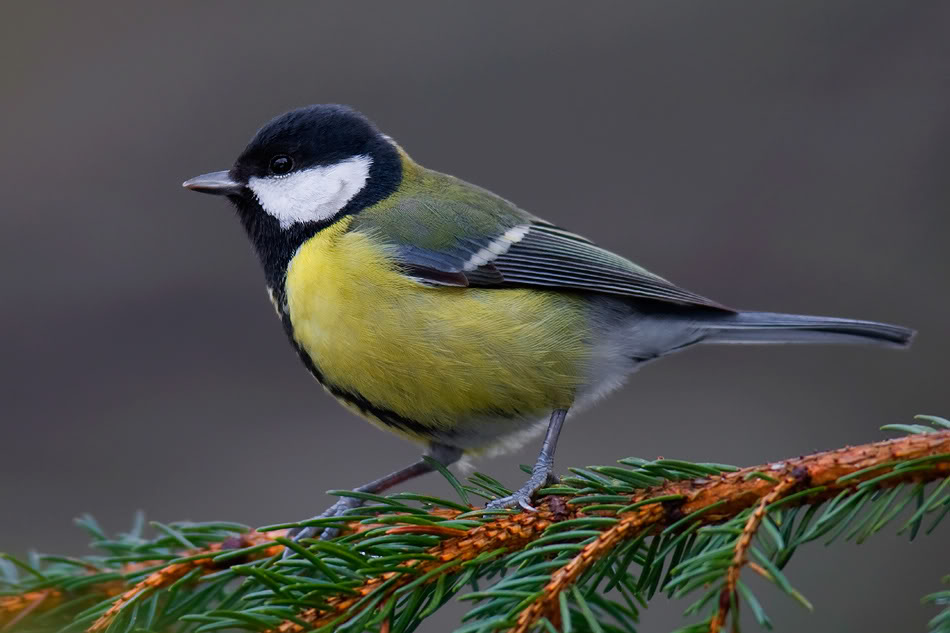 DO ZOBACZENIA WKRÓTCE!!!PodpisanoSikorkaŻ. Rosłon